   MUNICIPAL DE ARARAQUARA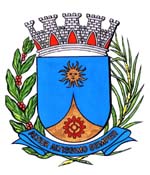   0038/16.:  EDIO LOPES:DEFERIDAAraraquara, _________________                    _________________	Indico ao senhor Prefeito Municipal, fazendo-lhe sentir a necessidade de entrar em entendimentos com departamento competente, no sentido de ser providenciada a limpeza de terreno com mato alto em toda extensão da Av. Doutora Rocha Lima na altura do número 05, localizada no Jardim Adalgisa, desta cidade.	No local mencionado há um terreno com mato alto invadindo toda a calçada, impedindo a locomoção de moradores e pedestres que por ali circulam. Vale ressaltar que o pedestre não tem como se locomover pela calçada. Araraquara, 05 de Janeiro de 2016.EDIO LOPESVereador